з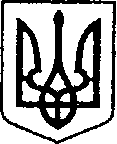 УКРАЇНА		ЧЕРНІГІВСЬКА ОБЛАСТЬН І Ж И Н С Ь К А    М І С Ь К А    Р А Д А_36 сесія VIII скликанняР І Ш Е Н Н Явід 08 лютого 2024 року	         м. Ніжин				№76-36/2024Відповідно до статей 25, 26, 42, 59, 73 Закону України “Про місцеве самоврядування в Україні”, Земельного кодексу України, Податкового кодексу України, Закону України “Про оренду землі”, рішення Ніжинської міської ради від 08 липня 2015 року №6-69/2015 “Про затвердження місцевих податків” (із змінами), керуючись рішенням  Ніжинської міської ради, Регламентy Ніжинської міської ради Чернігівської області затвердженого рішенням Ніжинської міської ради Чернігівської області від 27 листопада 2020 року №3-2/2020 (із змінами), клопотання, заяви фізичних осіб-підприємців, фізичних осіб, міська рада вирішила:1. Надати дозвіл фізичній особі Копиці Тарасу Григоровичу на виготовлення проекту землеустрою щодо відведення у користування на умовах оренди земельної ділянки орієнтовною площею 0,0260 га за адресою: м. Ніжин, вул. Шевченка, 128/126,  для будівництва та обслуговування будівель торгівлі, розміщення нежитлового приміщення "перукарня", що є його приватною власністю на підставі договору про задоволення вимог іпотекодержателя, №4007  від 15.11.2005 року. Термін дії дозволу – один рік.2. На підставі ст. 32², 33 Закону України «Про оренду землі», ст.126¹ Земельного кодексу України, враховуючи переважне право орендаря на укладання договору оренди на новий строк, поновити договір оренди земельної ділянки строком на 5 (п’ять) років фізичній особі-підприємцю Загнію Володимиру Івановичу на земельну ділянку площею 0,0043 га за адресою: м.Ніжин, вул. Шевченка, 110В кадастровий номер 7410400000:04:022:0111 для будівництва та обслуговування будівель торгівлі, розміщення нежитлової будівлі "павільйон", що є його власністю відповідно  до рішення Ніжинського міськрайонного суду Чернігівської області від 23 березня 2009 року та  до договору купівлі-продажу №845 від 10 листопада 2022 року (реєстраційний номер об’єкта нерухомого майна: 1974748374104), шляхом укладання договору оренди на новий строк.2.1. На підставі ч.2 ст.126¹ Земельного кодексу України після закінчення строку, на який укладено договір оренди, цей договір не поновлюється на такий самий строк і на таких самих умовах.2.2. Фізичній особі-підприємцю Загнію Володимиру Івановичу заключити договір оренди земельної ділянки площею 0,0043 га за адресою: м.Ніжин, вул.  Шевченка, 110В.2.3. Встановити орендну плату за земельну ділянку площею 0,0043 га за адресою: м.Ніжин, вул. Шевченка, 110В на рівні дев’яти відсотків від нормативної грошової оцінки земельної ділянки за один рік.2.4. Зареєструвати договір оренди земельної ділянки площею 0,0043 га за адресою: м.Ніжин, вул. Шевченка, 110В.2.5. Для проведення державної реєстрації права оренди земельної ділянки припинити договір оренди від 24 лютого 2023 року укладений між Ніжинською міською радою та фізичною особою-підприємцем Загнієм Володимиром Івановичем на підставі рішення Ніжинської міської ради «Про поновлення договорів оренди земельних ділянок, затвердження проектів землеустрою, припинення права постійного користування, надання земельних ділянок суб’єктам господарювання фізичним особам» №43-28/2023 від 09 лютого 2023 року (номер запису про інше речове право: 49804516). 3. Начальнику Управління комунального майна та земельних відносин Ніжинської міської ради Онокало І.А. забезпечити оприлюднення даного рішення на сайті протягом п`яти робочих днів після його прийняття.4. Організацію виконання даного рішення покласти на першого заступника міського голови з питань діяльності виконавчих органів ради Вовченка Ф.І. та Управління комунального майна та земельних відносин Ніжинської міської ради.5. Контроль за виконанням даного рішення покласти на постійну комісію міської ради з питань регулювання земельних відносин, архітектури, будівництва та охорони навколишнього середовища Глотка В.В.Міський голова							Олександр КОДОЛАВізують:секретар міської ради						       Юрій ХОМЕНКОперший заступник міського голови  з питань діяльності виконавчих органів ради                      Федір ВОВЧЕНКОначальник управління комунальногомайна та земельних відносинНіжинської міської ради				                Ірина ОНОКАЛОпостійна комісія міської ради з питань регулювання земельних відносин,архітектури, будівництва та охоронинавколишнього середовища                                                   Вячеслав ГЛОТКОпостійна комісія міської ради з питаньрегламенту, законності, охорони праві свобод громадян, запобігання корупції,адміністративно-територіального устрою,депутатської діяльності та етики				      Валерій САЛОГУБт.в.о. начальника відділу містобудуваннята архітектури виконавчого комітету Ніжинської міської ради, головного архітектора м. Ніжина			 	Ірина КОШЕЛІВСЬКАначальник відділу юридично-кадровогозабезпечення							      В’ячеслав ЛЕГАначальник управління культури і туризму Ніжинської міської ради	              Тетяна БАССАКголовний спеціаліст – юрист відділу бухгалтерськогообліку, звітності та правового забезпечення управлінні комунального майна та земельних відносин Ніжинської міської ради				        Сергій САВЧЕНКОПро поновлення договору оренди, надання дозволу на виготовлення проекту землеустрою щодо відведення земельної ділянки, суб’єктам господарювання фізичним особам